NAME……………………………………………..…….. ADM  NO…………..CLASS…….. ROLL NO……KAHUHO UHURU HIGH SCHOOLBIOLOGY DEPARTMENT FORM III END OF TERM EXAMTERM 3 2014 				 	Time 1 Hr.30min.	Attempt all the questions in the space provide.QUESTIONS (50 marks)Suggest the importance of each of the following in living organismsNutrition. 												(2mks)				…………………………………………………………………………………………………………………………………………………………………………………………………………………………………………………………………………Excretion…………………………………………………………………………………………………………………………………………………………………………………………………………………………………………………………………………The diagram below illustrates a growing pollen tube. 								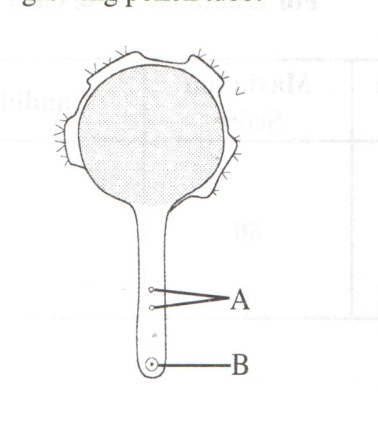 Name the part labelled B										(1mk)………………………………………………………………………………………………………………………………………………Explain the role of the parts labelled A									(2mks)………………………………………………………………………………………………………………………………………………………………………………………………………………………………………………………………………………………………A student drew a 6cm long diagram of a plant flower.If the actual lengh of the flower was  12cm, calculate the magnification of the drawing made by the student?Show your working.							(2mks)………………………………………………………………………………………………………………………………………………………………………………………………………………………………………………………………………………………………a) Explain two roles of diffusion in human beings? 								(4mks)………………………………………………………………………………………………………………………………………………………………………………………………………………………………………………………………………………………………………………………………………………………………………………………………………………………………………………………………………………………………………………………………………………………………………………………………………………………………………………………………………………………………………………………………………………b)What is meant by each of the following terms?i) Crenated cell.											(1mk)…………………………………………………………………………………………………………………………………………..….…………………………………………………………………………………………………………………………………………..….ii) flaccid cell											(1mk)…………………………………………………………………………………………………………………………………………..….…………………………………………………………………………………………………………………………………………..….The diagram below shows a set up for an experiment to demonstrate a certain physiological process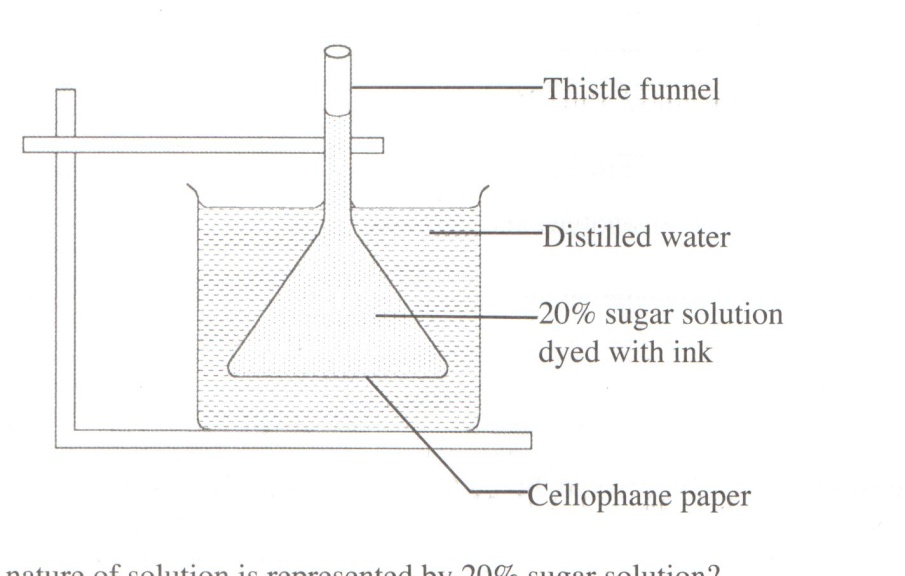 	a)what nature of solution is represented by 20% sugar solution?							(1mk)……………………………………………………………………………………………………………………………………	b) Explain the observation made on the setup after one hour							(2mks)……………………………………………………………………………………………………………………………………………………………………………………………………………………………………………………………………………………………..…………………………………………………………………………………………………………………………………………..….The diagram below represents a model used to demonstrate breathing in mammals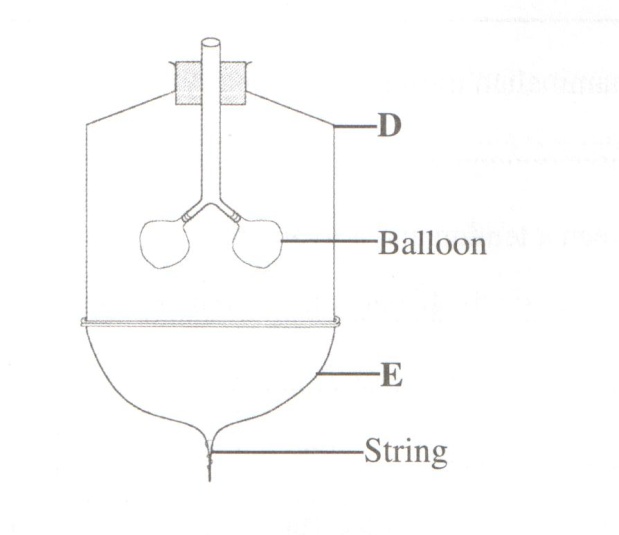 Name the mammalian structure represented by the parts labelled D and ED…………………………………………………………………………….				(1mk)E……………………………………………………………………………..State the observation made when the string is pulled downwards						(1mk)…………………………………………………………………………………………………………………………………………..….………………………………………………………………………………………………………………………………Explain the observation in (b) above.									(2mks)…………………………………………………………………………………………………………………………………………..….………………………………………………………………………………………………………………………………Explain whyMammalian testes are located to hang outside the body							(2mks)…………………………………………………………………………………………………………………………………………..….…………………………………………………………………………………………………………………………Four months after fertilization, ovaries can be removed from a human female, without terminating pregnancy	(2mks)…………………………………………………………………………………………………………………………………………..….…………………………………………………………………………………………………………………………Why is a burning charcoal stove in a poorly ventilated room likely to cause death of inhabitants			(3mks)…………………………………………………………………………………………………………………………………………..….……………………………………………………………………………………………………………………………………………………………………………………………………………………………………………………………………..….…………………………………………………………………………………………………………………………State one function of each of the following cell organellesGolgi bodies												(1mk)…………………………………………………………………………………………………………………………………………..….…………………………………………………………………………………………………………………………Lysosomes												(1mk)…………………………………………………………………………………………………………………………………………..….…………………………………………………………………………………………………………………………Below is an illustration of a cross section of a plant root showing the transportation of substances in the plant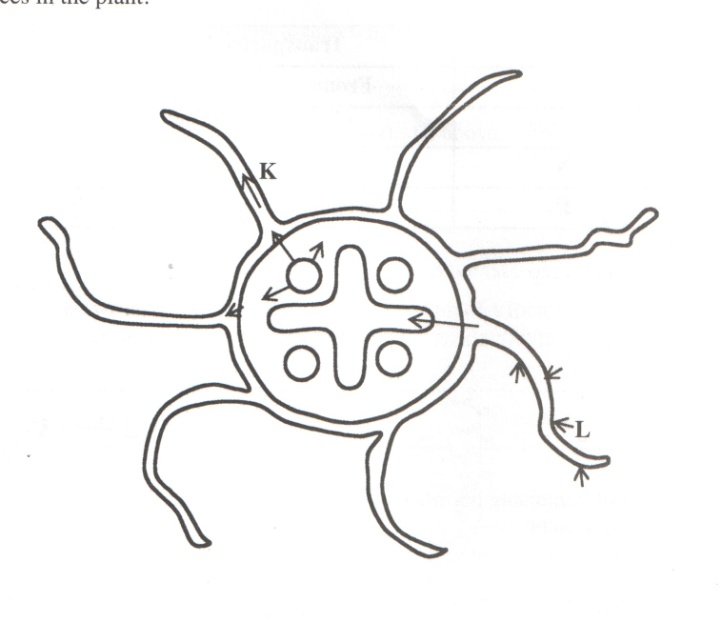 Name the substances transported along the paths labelled K and L	K……………………………………………………………………………..				(1mk)	L……………………………………………………………………………..				(1mk)Give a reason for your answer in L above									(1mk)…………………………………………………………………………………………………………………………………………..….…………………………………………………………………………………………………………………………………………..….The table provided shows the transportation of substances in the human bodyName the substances represented by	M	……………………………………………………………………………				(1mk)	N	……………………………………………………………………………				(1mk)P	……………………………………………………………………………				(1mk)State two role of Luteinising hormone in human reproduction							(2mks)…………………………………………………………………………………………………………………………………………..….……………………………………………………………………………………………………………………………………………………………………………………………………………………………………………………………………..The table provided shows the concentration of sodium and iodine in sea water and cell sap of a planti) Name the process through which the plant cells take up sodium ions						(1mk)…………………………………………………………………………………………………………………………………………..….………………………………………………………………………………………………………………………………ii)Give a reason for your answer										(1mk)…………………………………………………………………………………………………………………………………………..….………………………………………………………………………………………………………………………………If the plant was sprayed with a chemical that inhibits respiration:Which of the two ions uptake  will be affected?							(1mk)…………………………………………………………………………………………………………………………………………..….…………………………………………………………………………………………………………………………Give a reason for your answer in (b) (i) above.							(1mk)…………………………………………………………………………………………………………………………………………..….……………………………………………………………………………………………………………………The diagram below shows the gaseous the gaseous exchange system of a locust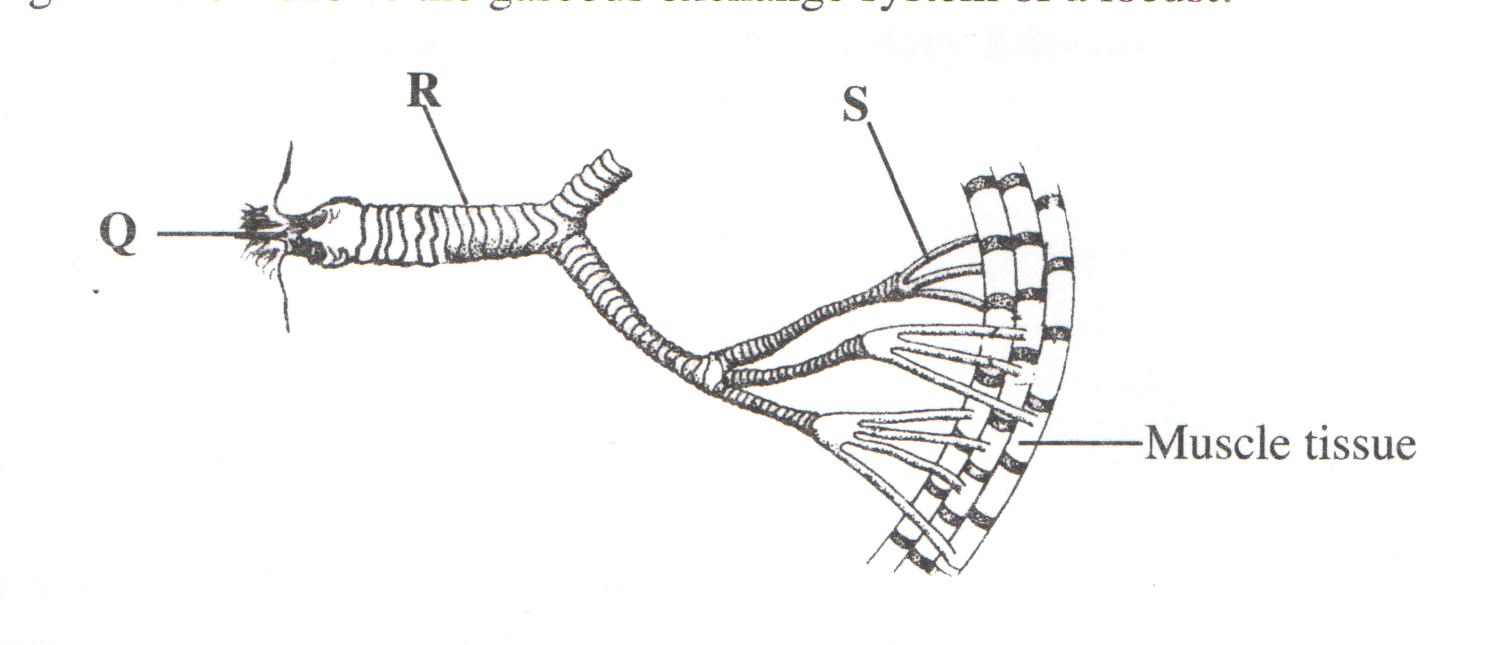 Name the structure labelled Q										(1mk)…………………………………………………………………………………………………………………………………………..….…………………………………………………………………………………………………………………………State the function of the part labelled R									(1mk)…………………………………………………………………………………………………………………………………………..….…………………………………………………………………………………………………………………………How is the part labelled S structurally adapted to its function?						(2mks)…………………………………………………………………………………………………………………………………………..….…………………………………………………………………………………………………………………………a) State four characteristics of fruits dispersed by animals							(4mks)…………………………………………………………………………………………………………………………………………..….……………………………………………………………………………………………………………………………………………………………………………………………………………………………………………………………………..….……………………………………………………………………………………………………………………………………………………………………………………………………………………………………………………………………..….…………………………………………………………………………………………………………………………	b)Explain the role of calcium ions in blood clotting								(1mk)…………………………………………………………………………………………………………………………………………..….…………………………………………………………………………………………………………………………………………………………………………………………………………………………………………………………………………..….………………………………………………………………………………………………………………………………Merry ChristmassSubstanceTransported byTransported byFromToOxygenMWhole bodyNLiverKidneysPIntestinesWhole bodySodium ConcentrationIodide ion ConcentrationSea water25035Cell Sap100550